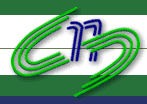 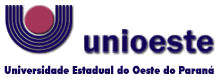 Pró-Reitoria de Pesquisa e Pós-Graduação                                                                  Aprovado na  Comitê de Ética em Pesquisa – CEP                                                                    CONEP em 04/08/2000             RELATÓRIO DE PESQUISA                                        [   ]  PARCIAL	    	                  [   ]  FINALRelatório referente ao período de ___\ ___ \ 20__  a  ___\ ___ \ 20__.Sobre a pesquisa 1.  Apresentação (objetivo do estudo)Desenvolvimento do projeto2. Explicitar as atividades que envolveram diretamente os participantes da pesquisa.3. Apontar os resultados alcançados.4. Informar o número de participantes da pesquisa e o número e motivo de exclusão (se houver)5. Descrever a ocorrência de eventos adversos e as medidas paliativas adotadas. (As notificações de eventos adversos graves devem, adicionalmente, ser comunicadas em formulários próprios)6. Descrever a ocorrência de indenização ou assistência aos participantes da pesquisa. Nos casos positivos há a necessidade de detalhamento. [NSA (não se aplica) nos casos negativos]7. Descrever a forma de acesso dos participantes aos resultados da pesquisa.8. Relatar se os resultados do estudo foram publicados. (Local, título do trabalho e data do evento) (Pode-se indicar publicações no prelo).9. Houve necessidade de adequação de algum aspecto do projeto? Qual? (Detalhar e justificar) 10. Há necessidade de prorrogação do prazo para finalização do projeto ou para apresentação do relatório final? (Somente para Relatório Parcial)11. Outros dados que julgar pertinente. (CIDADE ONDE FOI REALIZADA A PESQUISA), ____/____/20___.______________________________________Assinatura do Pesquisador ResponsávelCAAE no:Título da Pesquisa:Pesquisador Responsável:Pesquisadores assistentesData da aprovação pelo CEP:    [   ] SIM                               [   ] NÃO  Se sim, justifique:Assinale abaixo o tempo mais adequado às suas necessidades(sujeito à avaliação do CEP Unioeste):        3 meses [   ]             6 meses [   ]              9 meses  [   ]               12 meses [   ]